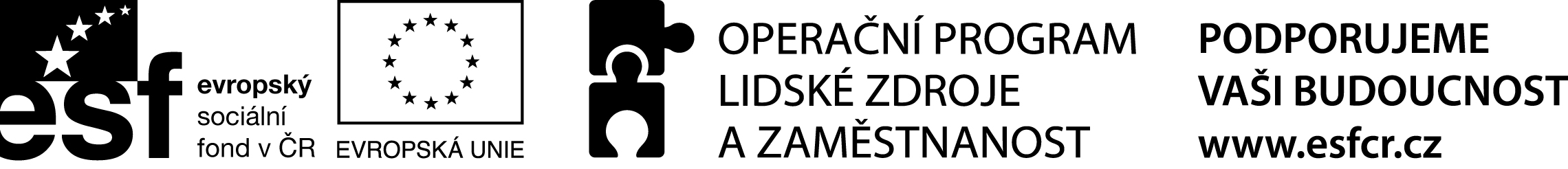 Město JilemniceMasarykovo nám. 82, 514 01  JilemniceIČ 00275808tel. 481 565 111Registrační číslo projektu: CZ.1.04/3.1.03/C2.00061Zápis z jednání u kulatého stolu na téma Prevence sociálně patologických jevů k projektu „Standardizace OSPOD v Jilemnici“ konaného dne 26. listopadu 2014 v zasedací místnosti MěÚ JilemnicePřítomni: dle prezenční listiny. Úvodní slovoSetkání zahájila a záštitu nad celým jednáním převzala Jana Čechová, starostka Města Jilemnice. V úvodu byly splněny povinnosti povinné publicity Prezentace orgánu sociálně-právní ochrany dětíJana Majerovič Krůfová seznámila účastníky s činností orgánu sociálně-právní ochrany dětí, přiblížila náplň práce kurátorů pro mládež a sociálních pracovníků.  Prezentace je k dispozici na webových stránkách Města: http://mestojilemnice.cz/cz/infoserver/odbory-uradu/odbor-socialnich-veci/socialni-oblast/pece-o-deti/kurator-pro-mladez/prevence/Preventivní programyOrgán sociálně-právní ochrany dětí – ve spolupráci s Policií ČR probíhají besedy na školách (2 vyučovací hodiny) zaměřené na zvýšení právního povědomí; po dohodě se školou je možné zařadit více vstupů tematicky zaměřených dle problémů ve třídě, ve spolupráci s Pedagogicko psychologickou poradnou Semily nabízí následnou péči. Policie ČR - v rámci okresu Semily je nejlepší spolupráce s jilemnickými kurátory; jezdí především na školy, probíhají programy i pro seniory Výstupy ze srpnového jednání s preventisty škol – spolupráce se školami je stále problematická, je potřeba hlásit i zdánlivé banality; Pedagogicko psychologická poradna Semily nabízí programy preventivní péče. Připravuje se setkání se zdravotníky. Cílem jednání bude dohodnout se na takové formě předávání informací, aby neporušili mlčenlivost a zároveň nic nezanedbali.Připravuje se schůzka s nestátními neziskovými organizacemi. Zatím v Jilemnici spolupráce příliš nefunguje. Je to alternativní a doplňková forma sociální práce, aby orgán sociálně-právní ochrany dětí nebyl jediným, často represivně vnímaným východiskem.Strategie prevence a nastavení systému odborné spolupráceZástupci odboru sociálních věcí v Jilemnici - na úrovni vedení aktuálně probíhají jednání s Centrem zdravotně postižených Liberec o rozšíření působnosti do Jilemnice. Působí zde Most k naději. Připravuje se posílení depistáže formou spolupráce s obcemi. Dohodnuto jednání s úřadem práce – nastavení spolupráce.Marie Seifertová, Masarykova městská nemocnice - v současné chvíli nemají sociálního pracovníka, jeho náplň se přenesla na zdravotní sestry. Výstup: úřad práce připraví stručný přehled o dávkách a kontakty na sociální pracovníky v Jilemnici a Rokytnici nad Jizerou, aby zdravotnický personál měl potřebné informace). Jakub Řehořek,  Městská policie Rokytnice nad Jizerou - spolupráce probíhá.Jana Hartigová, Městský úřad Rokytnice nad Jizerou - vše se řeší, jak je potřeba. Sociálně-právní ochranu dětí nedělají, řeší pouze dávky.Josef Šelep, Policie ČR Rokytnice nad Jizerou - preventivní programy řeší Semily. Informace jsou orgánu sociálně-právní ochrany předávány automaticky (nedílnou součástí elektronického trestního řízení je odeslání formuláře včasné intervence).Martin Mach, Policie ČR v Jilemnici - podřízení, kteří mají na starosti nějaké území, mají povinnost provést alespoň 2 preventivní akce za rok (představení práce Policie ČR, rizika života, doprava, atp.) Spolupracují s Centrem intervenčních služeb LK a specialistou na mládež Petrem Kmínkem ze Semil. Spolupráce s orgánem sociálně-právní ochrany funguje. Václava Benešová, Úřad práce Jilemnice - zaměřují se spíše na důvody přidělení dávky. Nově přijali terénní pracovníky. Mají zájem, aby spolupráce fungovala na stejné úrovni jako před převedením dávkového systému na úřady práce. Výstup: v únoru 2015 proběhne jednání odboru sociálních věcí a Úřadu práce v Jilemnici a Rokytnici nad Jizerou, aby byla dohodnuta konkrétní spolupráce.Petr Kmínek, Policie ČR  – velmi úspěšný byl projekt Děti pozor silnice, letos nebude, připravuje se na jaro 2015. Provádějí situační prevenci (kontrolují cyklisty v terénu, organizují besedy na školách). Program pro penzisty.Pavel Zelinka, Městská policie Jilemnice – spolupráce funguje. Prevenci mají v náplni práce, Preferují zapojení se do probíhajících programů.Kontakty uvedeny v prezenční listině a tvoří samostatnou přílohu zápisu Diskuse 
Jaroslav Kandl požádal Masarykovu městskou nemocnici o větší vstřícnost vůči pracovníkům odboru sociálních věcí, nejedná se o standardní návštěvu, šetření musí provést. Marie Seifertová upozornila, že při každé návštěvě, i nestandardní, je potřeba zohlednit léčebný program pacienta a vizitu.Bývalý hotel CEDRON – aktuálně se jedná o velký problém, koncentrují se zde zejména uživatelé drog. Probíhají pravidelná sociální šetření. Bude kontaktován Most k naději, aby sbíral stříkačky a navázal kontakt s uživateli drog. Policie ČR podá oficiální podnět na stavební úřad. Podle § 10. odst. 4 zákona č. 359/99 Sb.1, o sociálně-právní ochraně dětí pokud lékař, či kdokoliv jiný, nahlásí, že má podezření na týrání, nevztahuje se na to mlčenlivost.Další termín jednání – březen až duben 2015. V Jilemnici dne 6. ledna 2015Zapsala: Kateřina Jandurová, projektová manažerka 1 „Státní orgány, pověřené osoby, školy, školská zařízení a poskytovatelé zdravotních služeb, popřípadě další zařízení určená pro děti, jsou povinni oznámit obecnímu úřadu obce s rozšířenou působností skutečnosti, které nasvědčují tomu, že jde o děti uvedené v § 6, a to bez zbytečného odkladu poté, kdy se o takové skutečnosti dozví“………. Přičemž při plnění této povinností se nelze dovolávat povinnosti zachovat mlčenlivost podle zvláštního právního předpisu.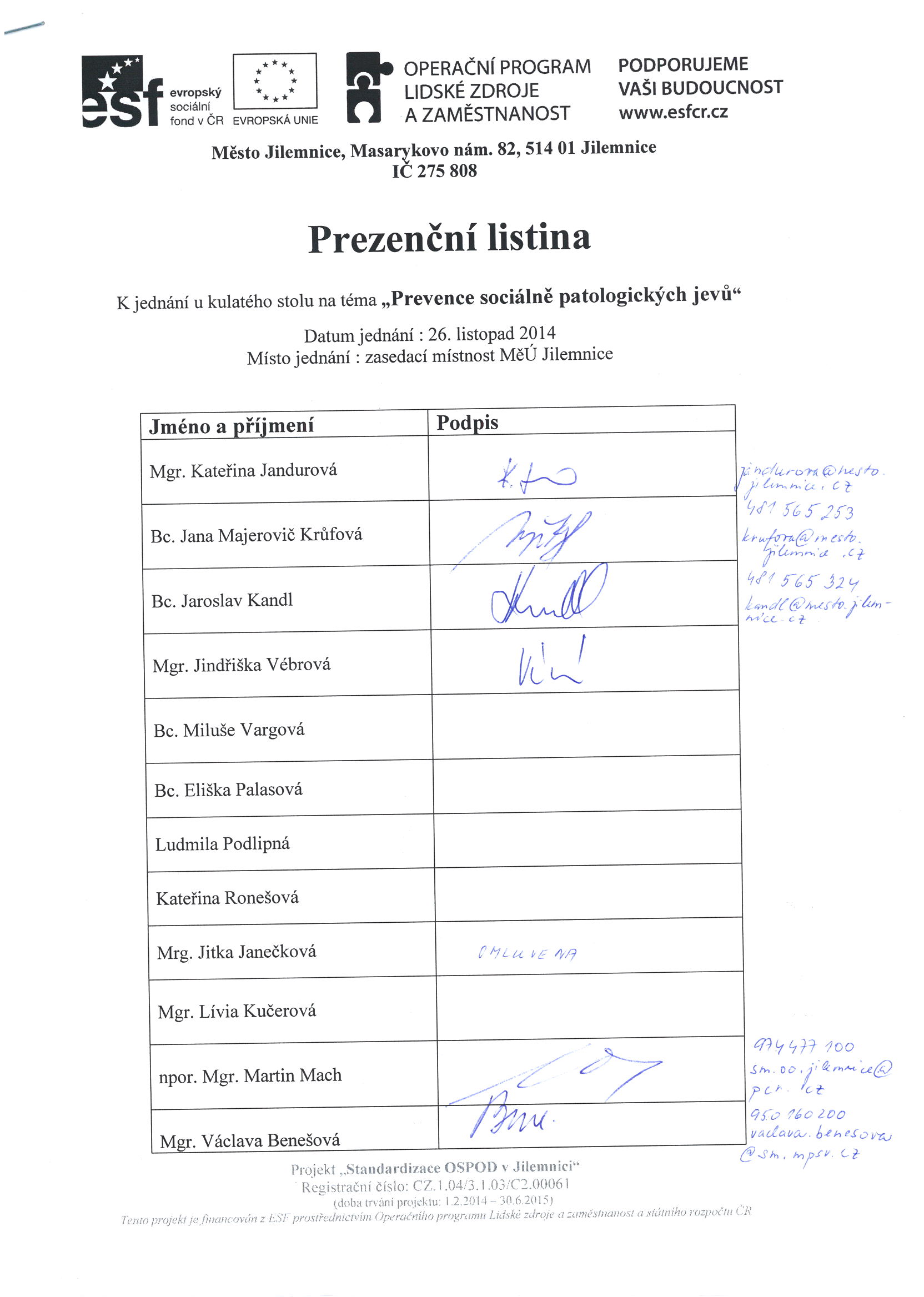 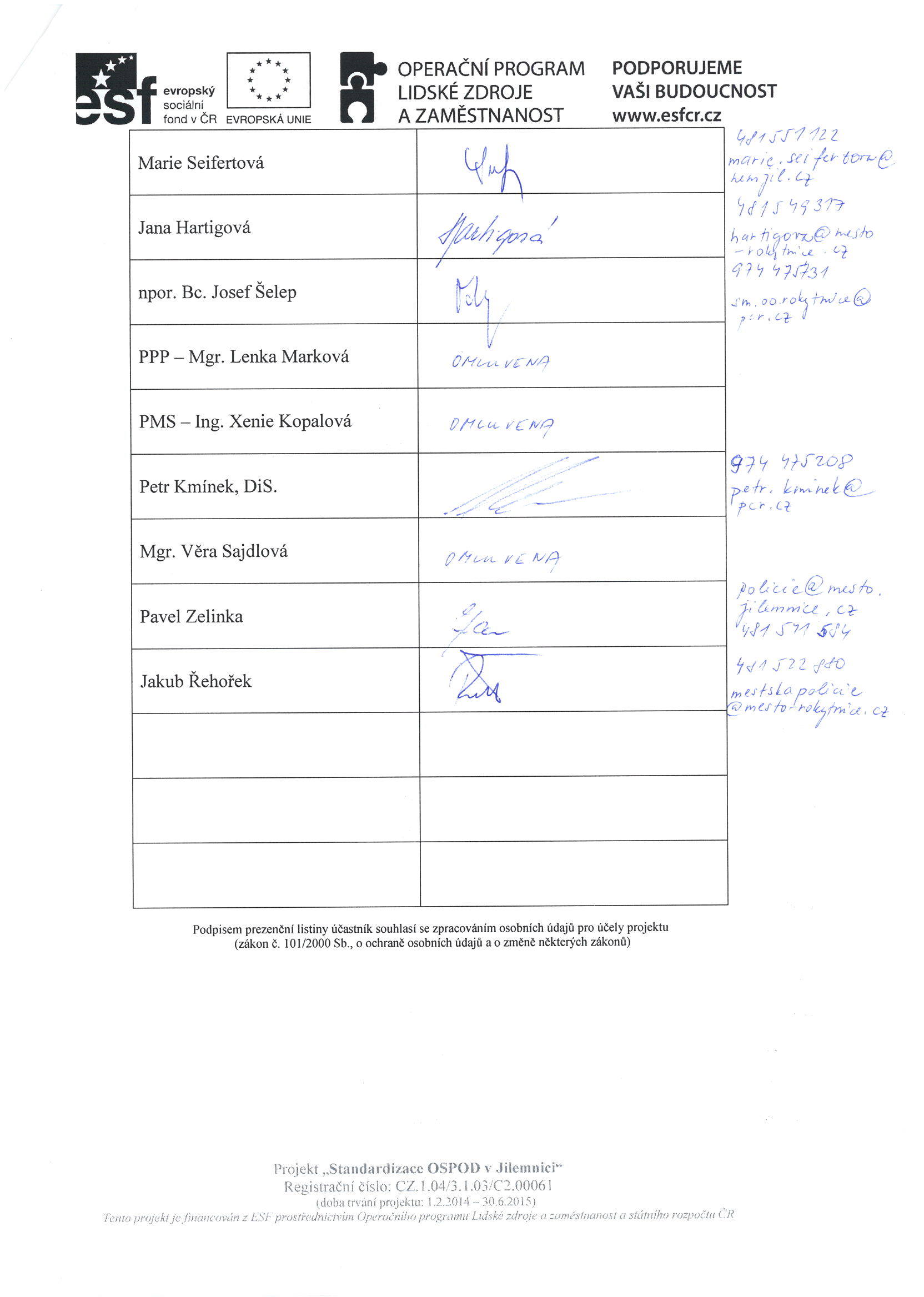 